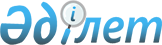 О мерах по реализации Закона Республики Казахстан "О внесении дополнений в Земельный кодекс Республики Казахстан"Распоряжение Премьер-Министра Республики Казахстан от 25 июля 2006 года N 209-р



      1. Утвердить прилагаемый перечень нормативных правовых актов, принятие которых необходимо в целях реализации 
 Закона 
 Республики Казахстан от 5 июля 2006 года "О внесении дополнений в Земельный кодекс Республики Казахстан" (далее - перечень).



      2. Государственным органам разработать и внести на утверждение в Правительство Республики Казахстан проекты нормативных правовых актов согласно перечню.


      Премьер-Министр





Утвержден               



распоряжением Премьер-Министра    



Республики Казахстан        



от 25 июля 2006 года N 209-р    



Перечень нормативных правовых актов, принятие которых необходимо в






целях реализации Закона Республики Казахстан от 5 июля 2006 года






"О внесении дополнений в Земельный кодекс Республики Казахстан"






      Примечание:



      расшифровка аббревиатур:



      МОН - Министерство образования и науки



      МИТ - Министерство индустрии и торговли



      АЗР - Агентство Республики Казахстан по управлению земельными ресурсами

					© 2012. РГП на ПХВ «Институт законодательства и правовой информации Республики Казахстан» Министерства юстиции Республики Казахстан
				
N



п/п

Наименование



нормативного



правового акта

Форма



завершения

Государственные



органы,



ответственные



за исполнение

Срок



исполнения

1

Правила определения 



научных центров с



международным 



участием для 



безвозмездного



предоставления 



земельных участков



в собственность

Постановление 



Правительства 



Республики



Казахстан

МОН (созыв), 



АЗР

Сентябрь



2006 года

2

Правила 



предоставления прав



на земельные



участки под



индивидуальное



жилищное



строительство

Постановление 



Правительства



Республики



Казахстан

АЗР (созыв),



МИТ

Сентябрь 



2006 года
